СОВЕТ ДЕПУТАТОВ муниципального образования КАРАГУЗИНСКИЙ СЕЛЬСОВЕТ САРАКТАШСКОГО РАЙОНА оренбургской областичетвёртый созывР Е Ш Е Н И Еочередного седьмого заседания Совета депутатовКарагузинского сельсовета Саракташского района четвёртого созыва19 февраля 2021 года                       с. Карагузино                                    № 35	В соответствии с п. 2 ч. 10 ст. 40 Федерального закона от 06.10.2003 № 131-ФЗ «Об общих принципах организации местного самоуправления в Российской Федерации», п. «б», ч. 1, ст. 10 Закона Оренбургской области «О статусе депутата представительного органа муниципального образования в Оренбургской области», Уставом муниципального образования Карагузинский сельсовет Саракташского района Оренбургской области, на основании личного заявления депутата Совета депутатов муниципального образования Карагузинский сельсовет Саракташского района Оренбургской области по семимандатному избирательному округу № 1 Айдаровой Гульназ Камалетдиновны, Совет депутатов сельсоветаР Е Ш И Л :1. Прекратить досрочно полномочия депутата Совета депутатов муниципального образования Карагузинский сельсовет Саракташского района Оренбургской области по семимандатному избирательному округу № 1 Айдаровой Гульназ Камалетдиновны.2.  Настоящее решение вступает в силу со дня его подписания и подлежит опубликованию в районной газете «Пульс дня» и размещению на официальном сайте администрации Карагузинского сельсовета.       3. Контроль за исполнением данного решения оставляю за собой.Председатель Советадепутатов сельсовета                                                                            И.Х.Ислаев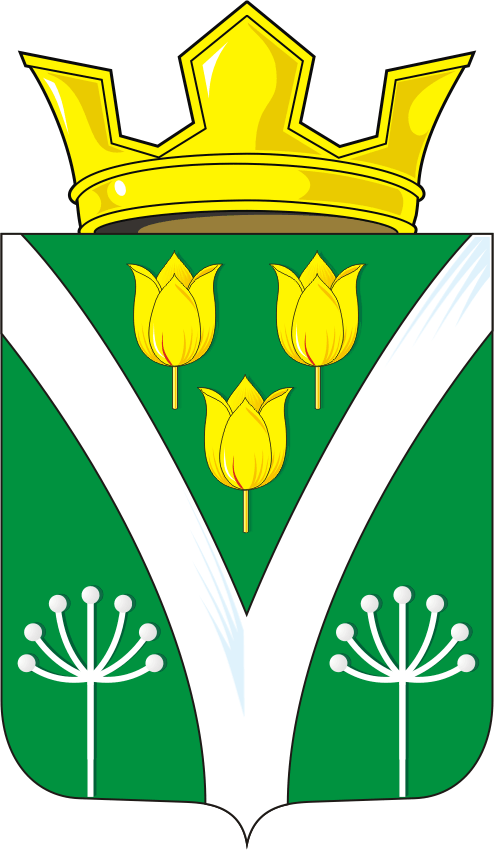 О досрочном прекращении полномочий депутата Совета депутатов муниципального образования Карагузинский сельсовет Саракташского района Оренбургской области по семимандатному избирательному округу № 1 Айдаровой Гульназ КамалетдиновныРазослано:администрации Карагузинского сельсовета, редакции газеты «Пульс дня», официальный сайт администрации сельсовета, прокуратуре района